муниципальное бюджетное дошкольное образовательное учреждениегорода Ростова-на-Дону «Детский сад № 137»РАБОЧАЯ ПРОГРАММАпо познавательному развитию (окружающий мир, природа)для детей 4-5 лет (средняя группа).по пособию «Ознакомлению с предметным и социальным окружением и ознакомлению с природой с детьми 4-5 лет»  О.В. Дыбиной, О.А.Соломенниковой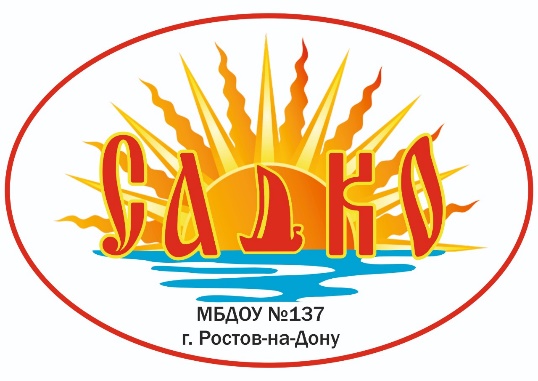 Автор-составитель:Лиходед Н.П.Миронова Ю.А.г. Ростов-на-Дону2023Пояснительная запискаНаправленность Рабочей программыПознавательное развитие детей дошкольного возраста в условиях муниципального детского сада. Данная программа регламентирует процесс включения детей 4-5 лет в познавательную деятельность, направленна на расширение кругозора детей, формирование основы базовых представлений о человеке, предметном и социальном окружении и растительном, животном мире в рамках непосредственно-образовательной деятельности (занятия по окружающему миру и природе). Нормативные основания разработки Рабочей программыДанная Рабочая программа (далее - Программа) разработана в соответствии с:Федеральный закон Российской Федерации ОТ 29.12.2012 N 273-ФЗ (ред. от 02.07.2021)"Об образовании в Российской Федерации"ФЗ от 31.07.2020 г. № 304 –ФЗ «О внесении изменений в Федеральный закон «Об образовании в Российской Федерации»;-Порядок разработки и утверждения федеральных основных общеобразовательных программ, утверждённым приказом Министерства просвещения Российской Федерации от 30 сентября 2022 г. № 874 (зарегистрирован Министерством юстиции Российской Федерации 2 ноября 2022 г., регистрационный № 70809),СанПиН 2.4.3648-20 «Санитарно-эпидимиологические требования к организациям воспитания и обучения, отдыха и оздоровления детей и молодежи», утвержденных постановлением Главного государственного санитарного врача Российской Федерации от 28.09.2020 №28СанПиН 1.2.3685-21 "Гигиенические нормативы и требования к обеспечению безопасности и безвредности для человека факторов среды обитания».  ФГОС ДО, утверждённым приказом Министерства образования и науки Российской Федерации от 17 октября 2013 г. № 1155, с изменением, внесенным приказом Министерства просвещения Российской Федерации от 21 января .2019 г. № 31,Федеральная образовательная программа дошкольного образования (далее - ФОП), утвержденная приказом Министерства просвещения Российской Федерации от 25.11.2022 г. № 1028Устав МБДОУ № 137ОП МБДОУ № 137Цели программыСоздание условий в рамках образовательной области «Познавательное развитие» для приобщение детей к ценностям «Человек», «Семья», «Познание», «Родина» и «Природа», что предполагает:• воспитание отношения к знанию как ценности, понимание значения образования для человека, общества, страны;• приобщение к отечественным традициям и праздникам, к истории и достижениям родной страны, к культурному наследию народов России;• воспитание уважения к людям - представителям разных народов России независимо от их этнической принадлежности;• воспитание уважительного отношения к государственным символам страны (флагу, гербу, гимну);• воспитание бережного и ответственного отношения к природе родного края, родной страны, приобретение первого опыта действий по сохранению природы.Задачи программыобогащать сенсорный опыт детей, развивать целенаправленное восприятие и самостоятельное обследование окружающих предметов (объектов) с опорой на разные органы чувств;развивать способы решения поисковых задач в самостоятельной и совместной со сверстниками и взрослыми деятельности;расширять представления о себе и своих возможностях в познавательной деятельности с родителями (законными представителями) и членам семьи; продолжать развивать представления детей о труде взрослого;развивать представления детей о своей малой родине, населенном пункте, в котором живут, его достопримечательностях, поддерживать интерес к стране; знакомить с традициями и праздниками, принимать участие в подготовке к праздникам, эмоционально откликаться на участие в них;расширять представления о многообразии объектов живой природы, их особенностях, питании, месте обитания, жизненных проявлениях и потребностях;обучать сравнению и группировке объектов живой природы на основе признаков, знакомить с объектами и свойствами неживой природы, отличительными признаками времен года, явлениями природы и деятельностью человека в разные сезоны, воспитывать эмоционально-положительное отношение ко всем живым существам, желание их беречь и заботиться.Планируемые результаты программыребёнок выполняет самостоятельно правила общения со взрослым, внимателен к его словам и мнению, стремится к познавательному, интеллектуальному общению со взрослыми: задает много вопросов поискового характера, стремится к одобряемым формам поведения, замечает ярко выраженное эмоциональное состояние окружающих людей, по примеру педагога проявляет сочувствие;ребёнок проявляет познавательный интерес к труду взрослых, профессиям, технике; отражает эти представления в играх.ребёнок стремится к выполнению трудовых обязанностей, охотно включается в совместный труд со взрослыми или сверстниками;ребёнок способен рассказать о предмете, его назначении и особенностях, о том, как он был создан;ребёнок активно познает и называет свойства и качества предметов, особенности объектов природы, обследовательские действия; объединяет предметы и объекты в видовые категории с указанием характерных признаков;ребёнок задает много вопросов поискового характера, включается в деятельность экспериментирования, использует исследовательские действия, предпринимает попытки сделать логические выводы;ребёнок с удовольствием рассказывает о себе, своих желаниях, достижениях, семье, семейном быте, традициях; активно участвует в мероприятиях и праздниках, готовящихся в группе, в ДОО, имеет представления о малой родине, названии населенного пункта, улицы, некоторых памятных местах;ребёнок имеет представление о разнообразных представителях живой природы родного края, их особенностях, свойствах объектов неживой природы, сезонных изменениях в жизни природы, явлениях природы, интересуется природой, экспериментирует, положительно относится ко всем живым существам, знает правила поведения в природе, стремится самостоятельно ухаживать за растениями и животными, беречь их;называть самые разные предметы, которые их окружают в помещениях, на участке, на улице; знать их назначение, называть свойства и качества, доступные для восприятия и обследования;устанавливать причинно-следственные связи между миром предметов и природным миром.проявлять интерес к предметам и явлениям, которые они не имели (не имеют) возможности видеть;Проявлять интерес к явлениям природы и особенностям взаимоотношений человека с окружающей средой.Принципы программыВозрастная адекватность дошкольного образования в области познавательного развития.Обогащение (амплификация) познавательной деятельности детей.Поддержка инициативы детей в использовании познавательных интересов и действий в различных видах деятельности.Полноценное сотрудничество с семьями воспитанников.Учет этнокультурной ситуации развития познавательных навыков воспитанников.Содержание программыОкружающий мирПедагог демонстрирует детям способы объединения со сверстниками для решения поставленных поисковых задач (обсуждать проблему, договариваться, оказывать помощь в решении поисковых задач, распределять действия, проявлять инициативу в совместном решении задач, формулировать вопросы познавательной направленности и так далее);расширяет представления детей о свойствах разных материалов в процессе работы с ними; подводит к пониманию того, что сходные по назначению предметы могут быть разной формы, сделаны из разных материалов; дает почувствовать и ощутить, что предметы имеют разный вес, объем; демонстрирует и разъясняет детям способы взвешивания, сравнения предметов между собой, показывая избегание возможности сделать ложные выводы (большой предмет не всегда оказывается более тяжелым);показывает ребёнку существующие в окружающем мире простые закономерности и зависимости, например: если холодно - нужно теплее одеться, если темно - нужно зажечь свет, если сильный ветер - закрыть окно. Указывает на необходимость замечать целесообразность и целенаправленность некоторых действий, видеть простейшие причины и следствия собственных действий;педагог продолжает расширять представления детей о членах семьи, о малой родине и Отечестве; представления о населенном пункте, в котором живут, некоторых городских объектах, видах транспорта; расширяет и обогащает начальные представления о родной стране, некоторых общественных праздниках и событиях. Знакомит детей с трудом взрослых в городе и сельской местности; знакомит со спецификой зданий и их устройством в городе и селе (дома высокие, с балконами, лифтами, ванной; дома невысокие, с печкой, садом, огородом, будкой для собаки и так далее), с разными учреждениями: общеобразовательные организации, ДОО, поликлиники, магазины, парки, стадионы и другие.ПриродаПедагог продолжает знакомить ребёнка с многообразием природы родного края, представителями животного и растительного мира, изменениями в их жизни в разные сезоны года. Демонстрирует процесс сравнения группировки объектов живой природы на основе признаков (дикие - домашние, хищные - травоядные, перелетные - зимующие, деревья - кустарники, травы - цветковые растения, овощи - фрукты, ягоды, грибы и другое). Знакомит с объектами и свойствами неживой природы (камни, песок, глина, почва, вода), с явлениями природы в разные сезоны года (листопад, ледоход, гололед, град, ветер); свойствами и качествами природных материалов (дерево, металл и другое), используя для этого простейшие опыты, экспериментирование;В процессе труда в природе педагог формирует представление детей об элементарных потребностях растений и животных: питание, вода, тепло, свет; углубляет представление о том, что человек ухаживает за домашними животными, комнатными растениями, за огородом и садом, способствует накоплению положительных впечатлений ребёнка о природе.Объем программыОкружающий мир: 18 академических часа, проводятся 1 раз в неделю по 20 минут.Природа: 18 академических часа, занятия проводятся 1 раз в неделю по 20 минут, чередуется окружающий мир с природой, 2 занятия по окружающему миру и 2 занятия по ознакомлению с природой в месяц. В год 36 академических часа.В середине организованной образовательной деятельности проводятся физкультурные минутки.Формы реализации:занятия по окружающему миру и природе;рассматривание и установление причинно-следственных связей между миром предметов и природным миром.элементарные опыты, игры-эксперименты и исследовательские действия, и попытки сделать выводы;проблемно-игровые ситуации;рассматривание и обсуждение предметных и сюжетных картинокУсловия реализации:Предметно-пространственная развивающая среда в группе, организованная в виде разграниченных зон: центр игровой деятельности (все виды игр, предметы-заместители); центр конструктивной деятельности (все виды строительного, природного материалов); центр продуктивных художественно-творческих видов деятельности и др. В работе таких центров царит атмосфера психологической творческой свободы, возможности проявить свою индивидуальность, реализовать свой выбор. Выбор ребёнком развивающей среды – стимул саморазвития не только ребенка, но и педагога. Центры оснащены развивающими материалами: карточки для экспериментирования и фиксации опытно-экспериментальной деятельности, предметные и сюжетные картинки по окружающему миру и природным явлениями и др.. Совместная   деятельность педагога с детьми направлена на поддержку инициативы ребенка, решение проблемных ситуаций. Для этого педагог создает условия:-для свободного выбора деятельности и материалов;-для выражения детьми своих чувств, эмоций;-не директивной помощи детям, поддержки детской инициативы;-создания специализированного пространства для демонстрации продуктов детской деятельности.3.    Конструктивное взаимодействие с семьей предполагает объединение усилий по обеспечению развития детей в познавательной деятельности, освоения ими творческих и исследовательских проектов,  использование традиционных форм работы с родителями: родительские собрания, консультации, беседы, дни открытых дверей, тематические встречи и др., а также интернет технологии: электронная почта, сайт детского сада.Педагогическая диагностикаПериодичность проведения педагогической диагностики определяется диагностической программой МБДОУ № 137, включая в себя стартовую и итоговую диагностику. При проведении диагностики на начальном этапе учитывается адаптационный период пребывания ребёнка в группе.В мае проводится игровое контрольно-диагностическое занятие с формализацией итогов освоения детьми содержания программы в аналитической справке. Анализ данных позволяет воспитателю своевременно координировать собственную деятельность.Учебно-тематический план (окружающий мир)Учебно-тематический план (природа)Методическое обеспечениеО.А. Дыбина Ознакомление с предметным и социальным окружением, - М.: Мозайка-Синтез, 2020О.А. Соломенникова Ознакомление с природой в детском саду,- М.: Мозайка-Синтез, 2014ОП МБДОУ № 137Электронные ресурсы:Электронный банк презентаций с учетом учебно-тематического планирования по программе.Согласовано     Педагогическим советомМБДОУ № 137Протокол заседания от №1от 29.08.2023          Утверждаю          Заведующий          МБДОУ № 137           ________________ /Н.Н. Псурцева /           Приказ от 29.08.2023 г. № 83МесяцВид и тема занятияДата  СентябрьВходная педагогическая диагностика«Всезнайки»05.09.2023  СентябрьМоя семья19.09.2023  ОктябрьПетрушка идет трудится03.10.2023  ОктябрьМои друзья.17.10.2023  НоябрьПетрушка физкультурник07.11.2023  НоябрьДетский сад наш так хорош – лучше сада не найдешь.21.11.2023ДекабрьВоздушный шарик.05.12.2023ДекабрьВ мире стекла.19.12.2023ЯнварьМой город (поселок)09.01.2024ЯнварьЗамечательный врач.23.01.2024ФевральВ мире пластмассы.06.02.2024ФевральНаша армия.20.02.2024МартПутешествие в прошлое бумаги05.03.2024МартМой город.19.03.2024АпрельВ мире материалов02.04.2024АпрельВ гостях у музыкального руководителя.16.04.2024       МайПутешествие в прошлое одежды.07.05.2024       МайИтоговое тематическое занятие«Из чего это?»21.05.2024Итого:18 занятийМесяцВид и тема занятияДатаСентябрьЗанятие 1Тема «Что нам осень принесла?»Программное содержание. Расширять представления детей об овощах и фруктах. Закреплять знания о сезонных изменениях в природе. Дать представление о пользе природных витаминов. (см. О.А. Соломенникова « Ознакомление с природой в детском саду. Средняя группа» стр.28 )12.09.2023СентябрьЗанятие 2.Тема «У медведя во бору грибы, ягоды беру».Программное содержание. Закреплять знания детей о сезонных изменениях в природе. Формировать представления о растениях леса: грибах и ягодах.Расширять представления детей о пользе природных витаминов для человека и животных (см. О.А. Соломенникова.» Ознакомление с природой в детском саду. Средняя группа» стр.30 )26.09.2023ОктябрьЗанятие 3Тема «Прохождение экологической тропы»Программное содержание. Расширять представления детей об осенних изменениях в природе. Показать объекты экологической тропы в осенний период. Формировать бережное отношение к окружающей природе. Дать элементарные представления о взаимосвязи человека и природы.(см. О.А. Соломенникова Ознакомление с природой в детском саду стр.33 )10.10.2023ОктябрьЗанятие 4Тема «Знакомство с декоративными птицами(на примере канарейки)» Программное содержание. Дать детям представления о декоративных птицах.Показать особенности содержания декоративных птиц. Формировать желание наблюдать и ухаживать за живыми объектами.(см. О.А. Соломенникова.» Ознакомление с природой в детском саду. Средняя группа» стр.36 )24.10.2023НоябрьЗанятие 5Тема «Осенние посиделки. Беседа о домашних животных»Программное содержание. Закреплять знания детей о сезонных изменениях в природе. Расширять представления о жизни домашних животных в зимнее время года. Формировать желание заботиться о домашних животных.(см. О.А. Соломенникова Ознакомление с природой в детском саду стр. 38)14.11.2023НоябрьЗанятие 6Тема «Скоро зима! Беседа о жизни диких животных в лесу»Программное содержание. Дать детям представления о жизни диких животных зимой. Формировать интерес к окружающей природе. Воспитывать заботливое отношение к животным.(см. О.А. Соломенникова.» Ознакомление с природой в детском саду. Средняя группа» стр.41 )28.11.2023ДекабрьЗанятие 7Тема «Дежурство в уголке природы»Программное содержание. Показать детям особенности дежурства в уголке природы. Формировать ответственность по отношению к уходу за растениями и животными.(см. О.А. Соломенникова Ознакомление с природой в детском саду стр.43 )12.12.2023ДекабрьЗанятие 8Тема «Почему растаяла Снегурочка?Программное содержание. Расширять представления детей о свойствах воды, снега, льда. Учить устанавливать элементарные причинно – следственные связи: снег в тепле тает и превращается в воду; на морозе вода замерзает и превращается в лёд.(см. О.А. Соломенникова «Ознакомление с природой вдетском саду. Средняя группа» стр. 45 )26.12.2023ЯнварьЗанятие 9Тема «Стайка снегирей на ветках рябины»Программное содержание. Расширять представления детей о многообразии птиц. Учить выделять характерные особенности снегиря. Формировать желание наблюдать за птицами, прилетающими на участок, и подкармливать их. (см. О.А. Соломенникова «Ознакомление с природой в детском саду. Средняя группа» стр.48 )16.01.2024ЯнварьЗанятие 10Тема «В гости к деду Природоведу»Программное содержание. Расширять представления детей о зимних явлениях в природе. Учить наблюдать за объектами природы в зимний период. Дать элементарные понятия о взаимосвязи человека и природы. (см. О.А. Соломенникова « Ознакомление с природой в детском саду. Средняя группа» стр.50)30.01.2024ФевральЗанятие 11Тема «Рассматривание кролика»Программное содержание. Дать детям представления о кролике. Учить выделять характерные особенности внешнего вида кролика. Формировать интерес к животным. (см. О.А. Соломенникова «Ознакомление с природой в детском саду. Средняя группа» стр.53)13.02.2024ФевральЗанятие 12Тема «Посадка лука»Программное содержание. Расширять представления детей об условиях, необходимых для роста и развитиярастения (почва, влага, тепло и свет). Дать элементарные понятия о природных витаминах. Формировать трудовые умения и навыки. (см. О.А. Соломенникова « Ознакомление с природой в детском саду. Средняя группа» стр.54)27.02.2024МартЗанятие 13Тема «Мир комнатных растений»Программное содержание. Расширять представления детей о комнатных растениях: их пользе и строении. Учить различать комнатные растения по внешнему виду. (см. О.А. Соломенникова «Ознакомление с природой в детском саду. Средняя группа» стр. 57)12.03.2024МартЗанятие 14Тема «В гости к хозяйке луга»Программное содержание. Расширять представления детей о разнообразии насекомых. Закреплять знания о строении насекомых. Формировать бережное отношение к окружающей природе. Учить отгадывать загадки о насекомых. (см. О.А. Соломенникова « Ознакомление с природой в детском саду. Средняя группа» стр. 59)26.03.2024АпрельЗанятие 15Тема «Поможем Незнайке вылепить посуду» (лепка из глины)Программное содержание. Расширять представления детей о свойствах природных материалов. Учить сравнивать свойства песка и глины. Формировать представления о том, что из глины можно лепить игрушки и посуду. Закреплять умения детей лепить из глины. (см. О.А. Соломенникова « Ознакомление с природой в детском саду. Средняя группа» стр. 64)09.04.2024АпрельЗанятие 16Тема «Экологическая тропа весной»Программное содержание. Расширять представления детей об сезонных изменениях в природе. Показать объекты экологической тропы весной. Формировать бережное отношение к окружающей природе. Дать элементарные представления о взаимосвязи человека и природы. (см. О.А. Соломенникова « Ознакомление с природой в детском саду. Средняя группа» стр.66 )23.04.2024МайЗанятие 17Тема «Диагностические задания (индивидуальные или по подгруппам») Программное содержание. Определить уровень представлений об овощах и фруктах. (см. О.А. Соломенникова « Ознакомление с природой в детском саду. Средняя группа» стр. 69).14.05.2024МайЗанятие 18Тема «Диагностические задания(индивидуальные или по подгруппам»)Программное содержание. Выявить уровень представлений детей о домашних и диких животных (см. О.А. Соломенникова « Ознакомление с природой в детском саду. Средняя группа» стр.72 )28.05.2024Итого: 18 занятий